Gracias SeñorGracias, Gracias, gracias SeñorEl Señor de pueblo en pueblose paseaba sin cesar,Ayudando a los enfermosy a los pobres del lugarUna vez en un pobladódiez leprosos se encontró.Al verle le gritaron:"Ten Maestro  compasión"Gracias....Al mirar a aquellos hombresdijo a todos de una vez:"Vayan todos a los sacerdotesy preséntese los diez.Mientras iban de caminoel milagro sucedióY la lepra que les vinopara siemrpe los dejó.GraciasUno de ellos al curarsese volvió alabando a Dios.Los demás siguieron viaje.No sabemos qué pasó.Me has curad. de la lepraTe doy gracias mi señory postrándose en la tierra le entregó de corazón.Gracias....Donde están los otros nueve,si eran diez los que curé.Por lo visto no merecen que la salvación les déPero en cambio  tú has venidoy has sabido agradecer.Vete en paz , amigo mío, te has salvado por tu fe.Gracias....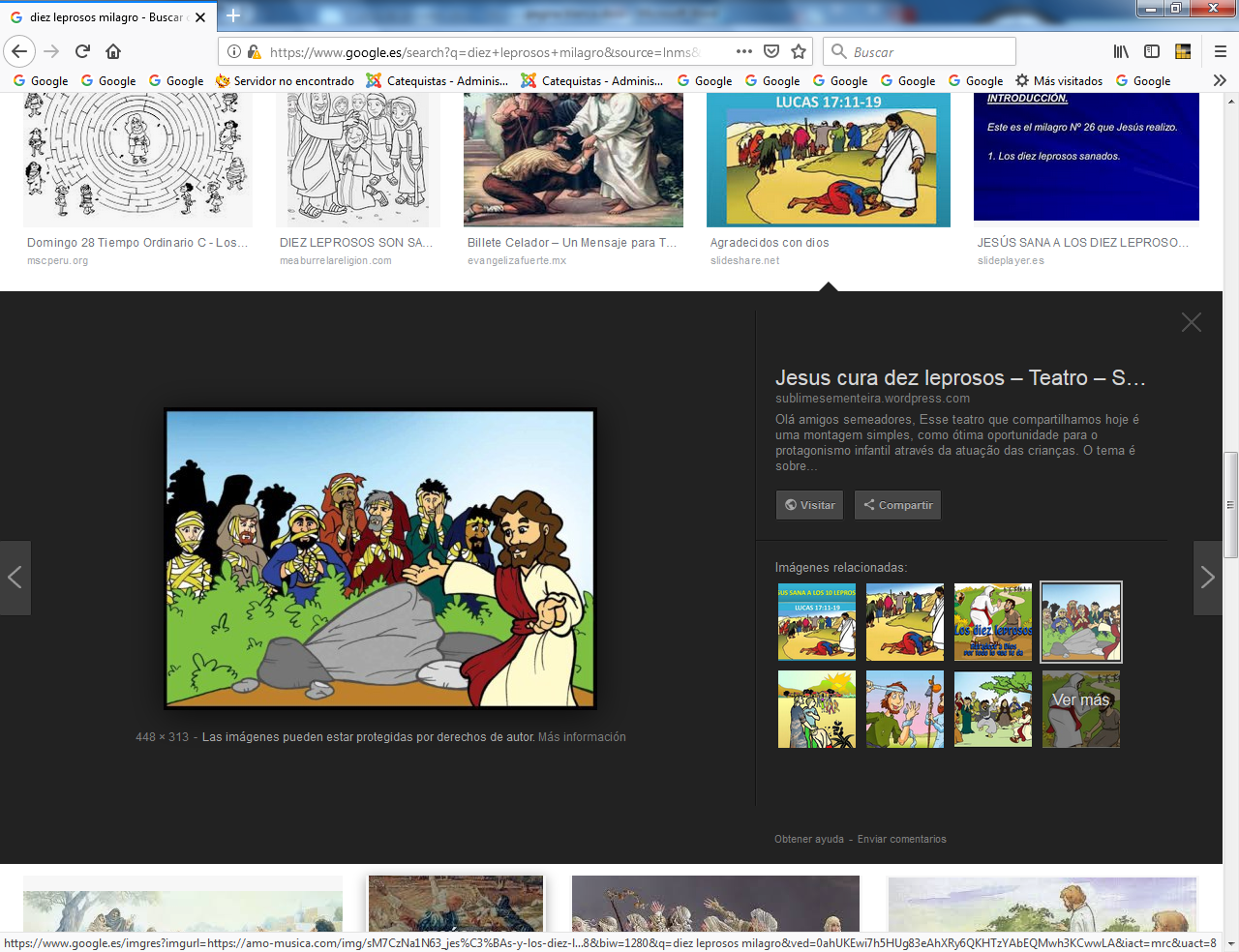     Lucas recordo a los diez leprosos  Lc 17.11-1011 Mientras se dirigía a Jerusalén, Jesús pasaba a través de Samaria y Galilea.12 Al entrar en un poblado, le salieron al encuentro diez leprosos, que se detuvieron a distancia.13 y empezaron a gritarle: «¡Jesús, Maestro, ten compasión de nosotros!». 14 Al verlos, Jesús les dijo: «Id a presentaros a los sacerdotes». Y en el camino quedaron purificados.15 Uno de ellos, al comprobar que estaba curado, volvió atrás alabando a Dios en voz alta16 Y  se arrojó a los pies de Jesús con el rostro en tierra, dándole gracias. Era un samaritano.17 Jesús le dijo entonces: «¿Cómo, no quedaron purificados los diez? Los otros nueve, ¿dónde están?18 ¿Ninguno volvió a dar gracias a Dios, sino este extranjero?». 19 Y agregó: «Levántate y vete, tu fe te ha salvado».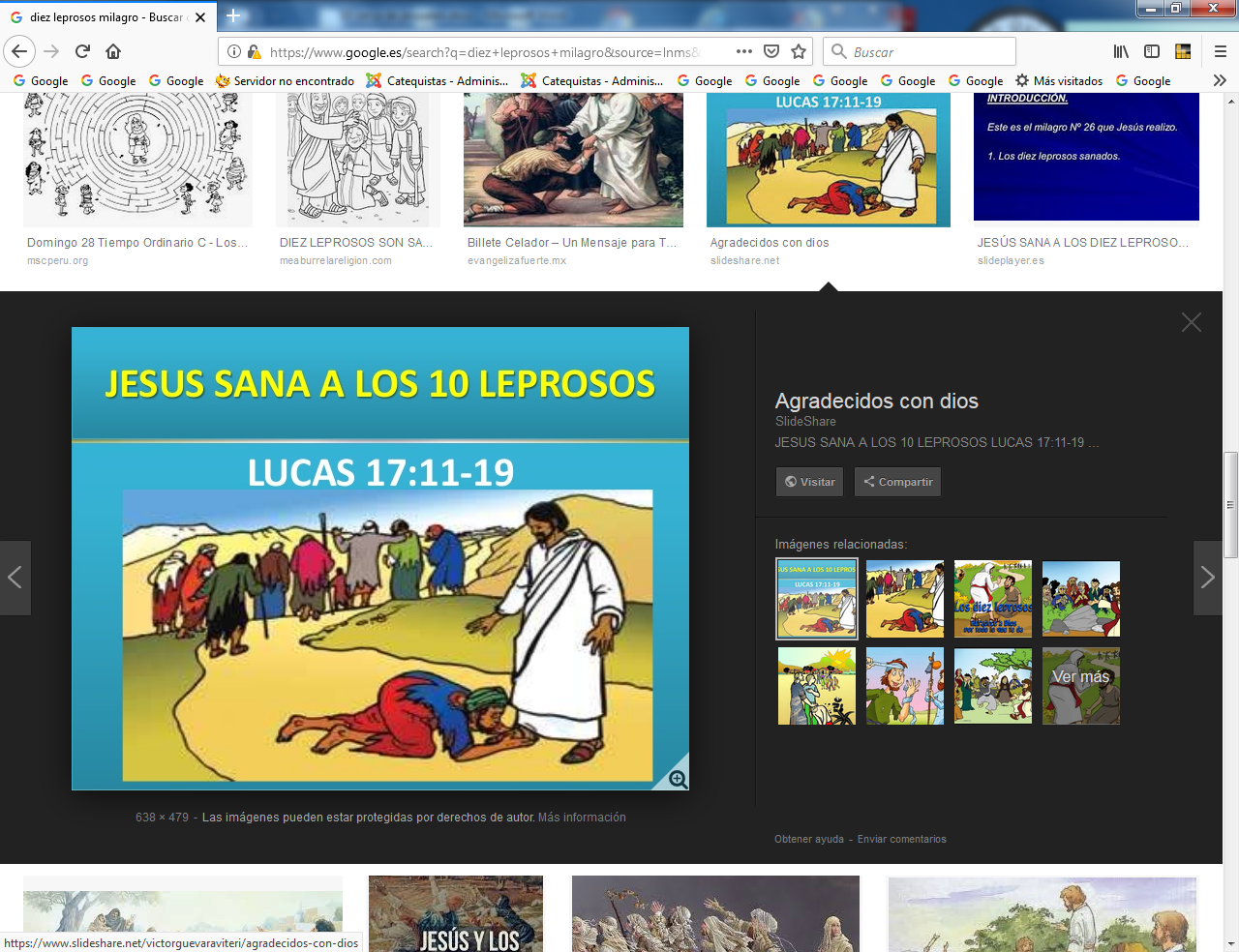 